–Celebrating a Harvest SupperBy: Janice Miller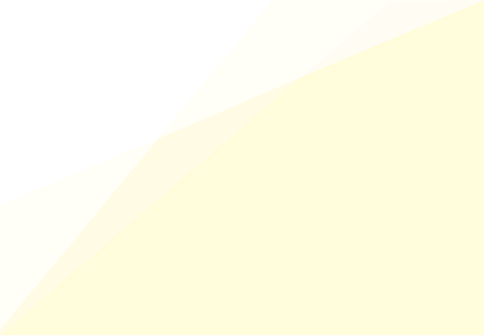 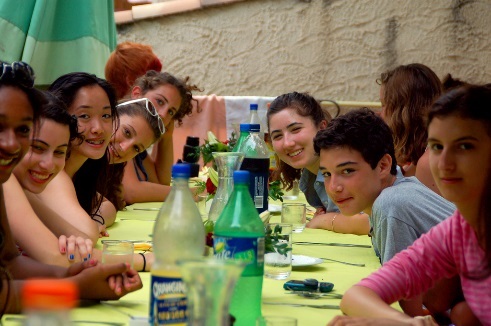 As the 2017 gardening season is drawing to a close, we celebrated the fruit of our labor with our neighbors in the [NEIGHBORHOOD NAME] neighborhood on October 21st, 2017 at the [COMMUNITY CENTER NAME] community center. This garden is particularly special to us, as we have been able to involve the youth group from the First Baptist Church in its creation.Particularly Youth Pastor Jason Jefferson has been instrumental in the effort to have the youth group assume ownership of this garden, thereby making sure that it will be carried on for years to come.We enjoyed a potluck of harvest dishes cooked with vegetables from the garden. A huge success was the pumpkin pie contest, with Micayla Peters taking first price.The highlight of the night was our veggie bingo, for which several local businesses continue to donate prizes. Thank you for all you do!Amicably, Janice  From the President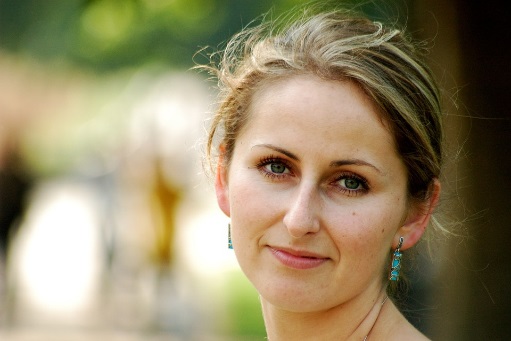 By: Angela DickersonAs 2017 draws to a close, we look back on yet another successful year. Lorem ipsum dolor sit amet, consectetur adipiscing elit. Aliquam vitae sagittis urna, eget tincidunt sem. Integer et odio scelerisque, sollicitudin purus finibus, efficitur erat. In pellentesque faucibus risus nec sodales. Nam lorem quam, condimentum mollis enim quis, volutpat finibus massa. Maecenas a vulputate ipsum. Vivamus hendrerit ante tempus, eleifend sapien non, vestibulum urna. Maecenas metus lorem, ultricies a leo sit amet, maximus fermentum metus. Nam eu orci vel tortor eleifend luctus non eget mi. Praesent porttitor egestas gravida. Curabitur posuere lorem non vestibulum maximus.Morbi scelerisque fermentum eleifend. Duis tempus ex lacus, mattis suscipit sapien sodales id. Ut mi diam, rutrum a eros eu, consequat suscipit lectus. Aliquam neque urna, porta nec ligula eget, dictum rutrum urna. Pellentesque elit nulla, malesuada ac tellus lobortis,.Happy 2018 to you all & thank you for your continued support!Angela"Even with WIC I was not able to provide my kids with the nutrition they needed because it was so hard to get to the grocery store without a car. This garden has been so great for us, and I've been learning so much about growing food and how to preserve it." - Debra S., local resident, about the inaugural garden established in February of 2017.Garden #5 Completed!By: Sam Doe2017 marks the year we have put in FIVE gardens total throughout the Greater Seattle area. Lorem ipsum dolor sit amet, consectetur adipiscing elit. Aliquam vitae sagittis urna, eget tincidunt sem. Integer et odio scelerisque, sollicitudin purus finibus, efficitur erat. In pellentesque faucibus risus nec sodales. Nam lorem quam, condimentum mollis enim quis, volutpat finibus massa. Maecenas a vulputate ipsum. Vivamus hendrerit ante tempus, eleifend sapien non, vestibulum urna. Maecenas metus lorem, ultricies a leo sit amet, maximus fermentum metus. Nam eu orci vel tortor eleifend luctus non eget mi. Praesent porttitor egestas gravida. Curabitur posuere lorem non vestibulum maximus.Morbi scelerisque fermentum eleifend. Duis tempus ex lacus, mattis suscipit sapien sodales id. Ut mi diam, rutrum a eros eu, consequat suscipit lectus. Aliquam neque urna, porta nec ligula eget, dictum rutrum urna. Pellentesque elit nulla, malesuada ac tellus lobortis, scelerisque vulputate nibh. Sed hendrerit mi nec ornare porta. Cras justo sem, tristique finibus tempus vel, convallis condimentum turpis.Donec pulvinar augue sed augue dictum molestie tincidunt eu metus. Fusce at justo dolor. Nulla aliquet at nisl nec vestibulum. Vestibulum gravida ullamcorper dui a mattis. In eget efficitur purus, vel posuere justo. Ut vitae justo scelerisque nisi scelerisque sodales. In a ipsum sodales arcu fermentum rhoncus vitae vitae ipsum. Praesent consequat velit justo, vel convallis metus fermentum quis.Cras id mollis nisl. Sed nulla lorem, varius ac iaculis vitae, gravida eu leo. Lorem ipsum dolor sit amet, consectetur adipiscing elit. Praesent risus eros, interdum eu mi egestas, viverra gravida turpis. Fusce at lectus iaculis, lacinia sem et, bibendum dui. Donec eleifend aliquet tellus, vitae blandit massa tincidunt at. Happy 2018 to you all & thank you for your continued support!~ Sam ~Preserve it!We are proud to announce our first canning workshop on November 4, 2017 (Saturday) at 3 PM. We will gather at [COMMUNITY CENTER NAME] community center to learn about conserving tomatoes, beans and other produce we have harvested “the old-fashioned way”. Cost of this 2-hour program is $20 (donation), which includes the jars and other materials needed. Don’t worry if you are interested but cannot pay the full amount, there are scholarships available.WHERE:	COMMUNITY CENTER NAME	WHEN:		November 4, 2017 at 3 PM CONTACT:	Lizzy DiAngelo, 206-569-4848								lizziD@gmail.comBird Seed Ornament Making & Get-TogetherOur feathered friends need to eat, too, this winter! Join us for this fun kids’ workshop to make bird seed ornaments, chat and enjoy some seasonal treats.WHERE:	COMMUNITY CENTER NAME	WHEN:		November 4, 2017 at 3 PM CONTACT:	Lizzy DiAngelo, 206-569-4848								lizziD@gmail.comWhat to bring:	Bird seed, ITEM 1, ITEM 2, ITEM 3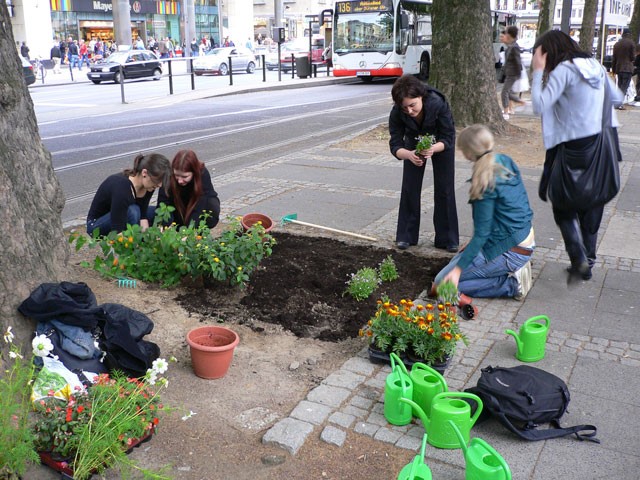 Building Community, One Garden at a TimeIn This Issue